Driver’s Application for EmploymentPerry Engineering Company, Inc.1945 Millwood Pike Winchester, VA 22602(540)667-4310NOTICE TO ALL TRUCK DRIVER APPLICANTSYOU MUST PROVIDE THE FOLLOWING IN ORDER TO BE CONSIDERED FOR A POSITION WITH OUR COMPANY:If you are a CDL holder and are applying for a driving position, prior to submitting this Employment Application you MUST register and create an account with the Federal Motor Carrier Safety Administration (FMCSA) Drug & Alcohol Clearinghouse. We cannot consider you for employment until you have created this account.Registration is available at: https://clearinghouse.fmcsa.dot.gov/registerApplication with previous employer’s complete addressCurrent copy of driving record and current physical cardIf driving record is not submitted or application is incomplete, you will not be considered for a position!Driver’s Application for Employment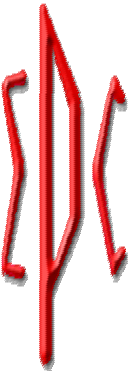 Perry Engineering Company, Inc.1945 Millwood Pike  Winchester, VA 22602(540) 667-4310WE ARE AN EQUAL OPPORTUNITY EMPLOYERIn consideration with Federal and State equal employment opportunity laws, qualified applicants are considered for all positions without regard to race, color, religion, sex, national origin, age, marital status, veteran status, non-job related disability, or any other protected group status.TO BE READ AND SIGNED BY APPLICANTI authorize you to make such investigations and inquiries of my personal, employment, financial or medical history and other related matters as may be necessary in arriving at an employment decision. (Generally, inquiries regarding medical history will be made only if and after a conditional offer of employment has been extended.) I hereby release employers, schools, health care providers, and other persons from all liability in responding to inquiries and releasing information in connection with my application.In the event of employment, I understand that false or misleading information given in my application or interview(s) may result in discharge. I understand, also, that I am required to abide by all rules and regulations of the Company.I understand that information I provide regarding current and/or previous employers may be used, and those employer(s) will be contacted, for the purpose of investigating my safety performance history as required by 49 CFR 391.23(d) and (e). I understand that I have the right to:Review information provided by previous employers;Have errors in the information corrected by previous employers and for those previous employers to re-send the corrected information to the prospective employer; andHave a rebuttal statement attached to the alleged erroneous information, if the previous employer(s) and I cannot agree on the accuracy of the information.Signature 		DateFOR COMPANY USETERMINATION OF EMPLOYMENTDATE TERMINATED 	DEPARTMENT RELEASED FROM   	DISMISSED 	VOLUNTARILY QUIT 	OTHER  	TERMINATION REPORT PLACED IN FILE 	SUPERVISOR  	APPLICANT TO COMPLETEPLEASE PRINT CLEARLYPosition Applying For: 		Date:  	NAME:   	Last	First	MiddlePHONE NUMBER:  	SS#  	D.O.B 	ADDRESS   		 	Street	City	State	Zip	# of yearsPAST 3 YEAR 		 	RESIDENCY	Street	City	State	Zip	# of yearsStreet	City	State	Zip	# of yearsStreet	City	State	Zip	# of yearsAre you 18 years of age or older?	Yes	NoAre you legally eligible for employment in the U.S.?	Yes	NoWill you work overtime, emergency hours, Saturday or Sunday, if necessary?	Yes	NoAre you physically able to perform the duties of the job for which you are applying?	Yes	NoHave you ever worked for this company before?	Yes	No  Dates: From 	To  	Reason for leaving: 	EDUCATION:Circle the last year of school completed:  8  9  10 11 12	College or Trade:  13  14 15 16	Graduate:  17  18 19Name of School	City and State	Courses TakenHave you served in the U.S. Armed Forces?	YES	NO   Branch 	Rank 	Discharged 	EMPLOYMENT HISTORY:All applicants wishing to drive in interstate commerce must provide the following information on ALL employers during the preceding 3 years. Applicants to drive a commercial motor vehicle (GVWR of 26,001 lbs or more or any size vehicle used to transport hazardous materials in a quantity requiring placarding) shall provide an additional 7 years information on those employers for whom the applicant operated such vehicle. Any gaps in employment must be explained.  List the complete mailing address:  street number, city, state and zip code. Use additional sheets as necessary.ACCIDENT RECORD FOR PAST 3 YEARS. Attach sheet if more space is needed. If None, write NONE.TRAFFIC CONVICTIONS AND FORFEITURES FOR THE PAST 3 YEARS (other than parking violations). If None, write NONE.EXPERIENCE AND QUALIFICATIONSList all driver licenses or permits held in the past 3 yearsHave you ever been denied a license, permit or privilege to operate a motor vehicle?	Yes	NoHas any license, permit or privilege ever been suspended or revoked?	Yes	No IF THE ANSWER TO EITHER A OR B IS YES, GIVE DETAILS:DRIVING EXPERIENCEList states operated in for last 5 years:  	What special training or courses have you taken:  	REFERENCES:Please list 3 persons not related to you.Name	Phone	Relationship	Years KnownIn the event of an emergency, notify:Name: 	Relationship: 	Phone:  	I understand that the processing of my employment application requires the expenditure of time and resources by this employer. I understand that this application does not constitute a contract for employment. I also understand that this employer would not process this application if I had no genuine interest in employment at the time this application is submitted. Therefore, I hereby represent and certify that I am interested in employment with Perry Engineering, Inc., and that my application is submitted in good faith and genuine interest in employment. I hereby consent to a drug screening test. I understand and agree that any omission or falsification of this application may be cause for the disqualification of my application or termination of employment.  I understand and agree that, once hired, I am required to abide by all rules and regulations of Perry Engineering, Inc.By signing, this certifies that this application was completed by me, and that all entries and information are true and complete to the best of my knowledge.Signature of Applicant 	Date  	PROCESS RECORDAPPLICANT HIRED 		REJECTEDPROCESS RECORDAPPLICANT HIRED 		REJECTEDDATE EMPLOYED	 		POINT EMPLOYED DEPARTMENT	 		CLASSIFICATION(IF REJECTED, SUMMARY REPORT OF REASONS SHOULD BE PLACED IN FILE)SIGNATURE OF INTERVIEWING OFFICERDATE EMPLOYED	 		POINT EMPLOYED DEPARTMENT	 		CLASSIFICATION(IF REJECTED, SUMMARY REPORT OF REASONS SHOULD BE PLACED IN FILE)SIGNATURE OF INTERVIEWING OFFICERDATE EMPLOYED	 		POINT EMPLOYED DEPARTMENT	 		CLASSIFICATION(IF REJECTED, SUMMARY REPORT OF REASONS SHOULD BE PLACED IN FILE)SIGNATURE OF INTERVIEWING OFFICERDATE EMPLOYED	 		POINT EMPLOYED DEPARTMENT	 		CLASSIFICATION(IF REJECTED, SUMMARY REPORT OF REASONS SHOULD BE PLACED IN FILE)SIGNATURE OF INTERVIEWING OFFICERDATE EMPLOYED	 		POINT EMPLOYED DEPARTMENT	 		CLASSIFICATION(IF REJECTED, SUMMARY REPORT OF REASONS SHOULD BE PLACED IN FILE)SIGNATURE OF INTERVIEWING OFFICERDATE EMPLOYED	 		POINT EMPLOYED DEPARTMENT	 		CLASSIFICATION(IF REJECTED, SUMMARY REPORT OF REASONS SHOULD BE PLACED IN FILE)SIGNATURE OF INTERVIEWING OFFICERDATE EMPLOYED	 		POINT EMPLOYED DEPARTMENT	 		CLASSIFICATION(IF REJECTED, SUMMARY REPORT OF REASONS SHOULD BE PLACED IN FILE)SIGNATURE OF INTERVIEWING OFFICERDATE EMPLOYED	 		POINT EMPLOYED DEPARTMENT	 		CLASSIFICATION(IF REJECTED, SUMMARY REPORT OF REASONS SHOULD BE PLACED IN FILE)SIGNATURE OF INTERVIEWING OFFICERDATE EMPLOYED	 		POINT EMPLOYED DEPARTMENT	 		CLASSIFICATION(IF REJECTED, SUMMARY REPORT OF REASONS SHOULD BE PLACED IN FILE)SIGNATURE OF INTERVIEWING OFFICERLast Employer:Phone:Phone:May We Contact?May We Contact?Address:City:State:Zip:Position Held:Position Held:From (month/year):From (month/year):To (month/year):Reason for Leaving:Reason for Leaving:Reason for Leaving:Reason for Leaving:Reason for Leaving:Account for period between jobs (include dates and reason):Account for period between jobs (include dates and reason):Account for period between jobs (include dates and reason):Account for period between jobs (include dates and reason):Account for period between jobs (include dates and reason):Were you subject to the Federal Motor Carrier Safety Regulations (FMCSRs) while employed?	Yes	NoFMCSRs apply to anyone operating a motor vehicle on a highway in interstate commerce to transport passengers or property when the vehicle: (1) weighs or has a GVWR of 10,001 lbs or more, (2) is designed or used to transport more than 8 passengers including the driver, or (3) is of any size and is used to transport hazardous materials in a quantity requiring placarding.Were you subject to the Federal Motor Carrier Safety Regulations (FMCSRs) while employed?	Yes	NoFMCSRs apply to anyone operating a motor vehicle on a highway in interstate commerce to transport passengers or property when the vehicle: (1) weighs or has a GVWR of 10,001 lbs or more, (2) is designed or used to transport more than 8 passengers including the driver, or (3) is of any size and is used to transport hazardous materials in a quantity requiring placarding.Were you subject to the Federal Motor Carrier Safety Regulations (FMCSRs) while employed?	Yes	NoFMCSRs apply to anyone operating a motor vehicle on a highway in interstate commerce to transport passengers or property when the vehicle: (1) weighs or has a GVWR of 10,001 lbs or more, (2) is designed or used to transport more than 8 passengers including the driver, or (3) is of any size and is used to transport hazardous materials in a quantity requiring placarding.Were you subject to the Federal Motor Carrier Safety Regulations (FMCSRs) while employed?	Yes	NoFMCSRs apply to anyone operating a motor vehicle on a highway in interstate commerce to transport passengers or property when the vehicle: (1) weighs or has a GVWR of 10,001 lbs or more, (2) is designed or used to transport more than 8 passengers including the driver, or (3) is of any size and is used to transport hazardous materials in a quantity requiring placarding.Were you subject to the Federal Motor Carrier Safety Regulations (FMCSRs) while employed?	Yes	NoFMCSRs apply to anyone operating a motor vehicle on a highway in interstate commerce to transport passengers or property when the vehicle: (1) weighs or has a GVWR of 10,001 lbs or more, (2) is designed or used to transport more than 8 passengers including the driver, or (3) is of any size and is used to transport hazardous materials in a quantity requiring placarding.Was your job designated as a safety-sensitive function in any DOT-regulated mode subject to the drug and alcohol testing requirements of 49 CFR Part 40?	Yes	NoWas your job designated as a safety-sensitive function in any DOT-regulated mode subject to the drug and alcohol testing requirements of 49 CFR Part 40?	Yes	NoWas your job designated as a safety-sensitive function in any DOT-regulated mode subject to the drug and alcohol testing requirements of 49 CFR Part 40?	Yes	NoWas your job designated as a safety-sensitive function in any DOT-regulated mode subject to the drug and alcohol testing requirements of 49 CFR Part 40?	Yes	NoWas your job designated as a safety-sensitive function in any DOT-regulated mode subject to the drug and alcohol testing requirements of 49 CFR Part 40?	Yes	NoSecond to Last Employer:Phone:Phone:May We Contact?May We Contact?Address:City:State:Zip:Position Held:Position Held:From (month/year):From (month/year):To (month/year):Reason for Leaving:Reason for Leaving:Reason for Leaving:Reason for Leaving:Reason for Leaving:Account for period between jobs (include dates and reason):Account for period between jobs (include dates and reason):Account for period between jobs (include dates and reason):Account for period between jobs (include dates and reason):Account for period between jobs (include dates and reason):Were you subject to the Federal Motor Carrier Safety Regulations (FMCSRs) while employed?	Yes	NoFMCSRs apply to anyone operating a motor vehicle on a highway in interstate commerce to transport passengers or property when the vehicle: (1) weighs or has a GVWR of 10,001 lbs or more, (2) is designed or used to transport more than 8 passengers including the driver, or (3) is of any size and is used to transport hazardous materials in a quantity requiring placarding.Were you subject to the Federal Motor Carrier Safety Regulations (FMCSRs) while employed?	Yes	NoFMCSRs apply to anyone operating a motor vehicle on a highway in interstate commerce to transport passengers or property when the vehicle: (1) weighs or has a GVWR of 10,001 lbs or more, (2) is designed or used to transport more than 8 passengers including the driver, or (3) is of any size and is used to transport hazardous materials in a quantity requiring placarding.Were you subject to the Federal Motor Carrier Safety Regulations (FMCSRs) while employed?	Yes	NoFMCSRs apply to anyone operating a motor vehicle on a highway in interstate commerce to transport passengers or property when the vehicle: (1) weighs or has a GVWR of 10,001 lbs or more, (2) is designed or used to transport more than 8 passengers including the driver, or (3) is of any size and is used to transport hazardous materials in a quantity requiring placarding.Were you subject to the Federal Motor Carrier Safety Regulations (FMCSRs) while employed?	Yes	NoFMCSRs apply to anyone operating a motor vehicle on a highway in interstate commerce to transport passengers or property when the vehicle: (1) weighs or has a GVWR of 10,001 lbs or more, (2) is designed or used to transport more than 8 passengers including the driver, or (3) is of any size and is used to transport hazardous materials in a quantity requiring placarding.Were you subject to the Federal Motor Carrier Safety Regulations (FMCSRs) while employed?	Yes	NoFMCSRs apply to anyone operating a motor vehicle on a highway in interstate commerce to transport passengers or property when the vehicle: (1) weighs or has a GVWR of 10,001 lbs or more, (2) is designed or used to transport more than 8 passengers including the driver, or (3) is of any size and is used to transport hazardous materials in a quantity requiring placarding.Was your job designated as a safety-sensitive function in any DOT-regulated mode subject to the drug and alcohol testing requirements of 49 CFR Part 40?	Yes	NoWas your job designated as a safety-sensitive function in any DOT-regulated mode subject to the drug and alcohol testing requirements of 49 CFR Part 40?	Yes	NoWas your job designated as a safety-sensitive function in any DOT-regulated mode subject to the drug and alcohol testing requirements of 49 CFR Part 40?	Yes	NoWas your job designated as a safety-sensitive function in any DOT-regulated mode subject to the drug and alcohol testing requirements of 49 CFR Part 40?	Yes	NoWas your job designated as a safety-sensitive function in any DOT-regulated mode subject to the drug and alcohol testing requirements of 49 CFR Part 40?	Yes	NoThird to Last Employer:Phone:Phone:May We Contact?May We Contact?Address:City:State:Zip:Position Held:Position Held:From (month/year):From (month/year):To (month/year):Reason for Leaving:Reason for Leaving:Reason for Leaving:Reason for Leaving:Reason for Leaving:Account for period between jobs (include dates and reason):Account for period between jobs (include dates and reason):Account for period between jobs (include dates and reason):Account for period between jobs (include dates and reason):Account for period between jobs (include dates and reason):Were you subject to the Federal Motor Carrier Safety Regulations (FMCSRs) while employed?	Yes	NoFMCSRs apply to anyone operating a motor vehicle on a highway in interstate commerce to transport passengers or property when the vehicle: (1) weighs or has a GVWR of 10,001 lbs or more, (2) is designed or used to transport more than 8 passengers including the driver, or (3) is of any size and is used to transport hazardous materials in a quantity requiring placarding.Were you subject to the Federal Motor Carrier Safety Regulations (FMCSRs) while employed?	Yes	NoFMCSRs apply to anyone operating a motor vehicle on a highway in interstate commerce to transport passengers or property when the vehicle: (1) weighs or has a GVWR of 10,001 lbs or more, (2) is designed or used to transport more than 8 passengers including the driver, or (3) is of any size and is used to transport hazardous materials in a quantity requiring placarding.Were you subject to the Federal Motor Carrier Safety Regulations (FMCSRs) while employed?	Yes	NoFMCSRs apply to anyone operating a motor vehicle on a highway in interstate commerce to transport passengers or property when the vehicle: (1) weighs or has a GVWR of 10,001 lbs or more, (2) is designed or used to transport more than 8 passengers including the driver, or (3) is of any size and is used to transport hazardous materials in a quantity requiring placarding.Were you subject to the Federal Motor Carrier Safety Regulations (FMCSRs) while employed?	Yes	NoFMCSRs apply to anyone operating a motor vehicle on a highway in interstate commerce to transport passengers or property when the vehicle: (1) weighs or has a GVWR of 10,001 lbs or more, (2) is designed or used to transport more than 8 passengers including the driver, or (3) is of any size and is used to transport hazardous materials in a quantity requiring placarding.Were you subject to the Federal Motor Carrier Safety Regulations (FMCSRs) while employed?	Yes	NoFMCSRs apply to anyone operating a motor vehicle on a highway in interstate commerce to transport passengers or property when the vehicle: (1) weighs or has a GVWR of 10,001 lbs or more, (2) is designed or used to transport more than 8 passengers including the driver, or (3) is of any size and is used to transport hazardous materials in a quantity requiring placarding.Was your job designated as a safety-sensitive function in any DOT-regulated mode subject to the drug and alcohol testing requirements of 49 CFR Part 40?	Yes	NoWas your job designated as a safety-sensitive function in any DOT-regulated mode subject to the drug and alcohol testing requirements of 49 CFR Part 40?	Yes	NoWas your job designated as a safety-sensitive function in any DOT-regulated mode subject to the drug and alcohol testing requirements of 49 CFR Part 40?	Yes	NoWas your job designated as a safety-sensitive function in any DOT-regulated mode subject to the drug and alcohol testing requirements of 49 CFR Part 40?	Yes	NoWas your job designated as a safety-sensitive function in any DOT-regulated mode subject to the drug and alcohol testing requirements of 49 CFR Part 40?	Yes	NoFourth to Last Employer:Phone:Phone:May We Contact?May We Contact?Address:City:State:Zip:Position Held:Position Held:From (month/year):From (month/year):To (month/year):Reason for Leaving:Reason for Leaving:Reason for Leaving:Reason for Leaving:Reason for Leaving:Account for period between jobs (include dates and reason):Account for period between jobs (include dates and reason):Account for period between jobs (include dates and reason):Account for period between jobs (include dates and reason):Account for period between jobs (include dates and reason):Were you subject to the Federal Motor Carrier Safety Regulations (FMCSRs) while employed?	Yes	NoFMCSRs apply to anyone operating a motor vehicle on a highway in interstate commerce to transport passengers or property when the vehicle: (1) weighs or has a GVWR of 10,001 lbs or more, (2) is designed or used to transport more than 8 passengers including the driver, or (3) is of any size and is used to transport hazardous materials in a quantity requiring placarding.Were you subject to the Federal Motor Carrier Safety Regulations (FMCSRs) while employed?	Yes	NoFMCSRs apply to anyone operating a motor vehicle on a highway in interstate commerce to transport passengers or property when the vehicle: (1) weighs or has a GVWR of 10,001 lbs or more, (2) is designed or used to transport more than 8 passengers including the driver, or (3) is of any size and is used to transport hazardous materials in a quantity requiring placarding.Were you subject to the Federal Motor Carrier Safety Regulations (FMCSRs) while employed?	Yes	NoFMCSRs apply to anyone operating a motor vehicle on a highway in interstate commerce to transport passengers or property when the vehicle: (1) weighs or has a GVWR of 10,001 lbs or more, (2) is designed or used to transport more than 8 passengers including the driver, or (3) is of any size and is used to transport hazardous materials in a quantity requiring placarding.Were you subject to the Federal Motor Carrier Safety Regulations (FMCSRs) while employed?	Yes	NoFMCSRs apply to anyone operating a motor vehicle on a highway in interstate commerce to transport passengers or property when the vehicle: (1) weighs or has a GVWR of 10,001 lbs or more, (2) is designed or used to transport more than 8 passengers including the driver, or (3) is of any size and is used to transport hazardous materials in a quantity requiring placarding.Were you subject to the Federal Motor Carrier Safety Regulations (FMCSRs) while employed?	Yes	NoFMCSRs apply to anyone operating a motor vehicle on a highway in interstate commerce to transport passengers or property when the vehicle: (1) weighs or has a GVWR of 10,001 lbs or more, (2) is designed or used to transport more than 8 passengers including the driver, or (3) is of any size and is used to transport hazardous materials in a quantity requiring placarding.Was your job designated as a safety-sensitive function in any DOT-regulated mode subject to the drug and alcohol testing requirements of 49 CFR Part 40?	Yes	NoWas your job designated as a safety-sensitive function in any DOT-regulated mode subject to the drug and alcohol testing requirements of 49 CFR Part 40?	Yes	NoWas your job designated as a safety-sensitive function in any DOT-regulated mode subject to the drug and alcohol testing requirements of 49 CFR Part 40?	Yes	NoWas your job designated as a safety-sensitive function in any DOT-regulated mode subject to the drug and alcohol testing requirements of 49 CFR Part 40?	Yes	NoWas your job designated as a safety-sensitive function in any DOT-regulated mode subject to the drug and alcohol testing requirements of 49 CFR Part 40?	Yes	NoEmployer:Phone:Phone:May We Contact?May We Contact?Address:City:State:Zip:Position Held:Position Held:From (month/year):From (month/year):To (month/year):Reason for Leaving:Reason for Leaving:Reason for Leaving:Reason for Leaving:Reason for Leaving:Account for period between jobs (include dates and reason):Account for period between jobs (include dates and reason):Account for period between jobs (include dates and reason):Account for period between jobs (include dates and reason):Account for period between jobs (include dates and reason):Were you subject to the Federal Motor Carrier Safety Regulations (FMCSRs) while employed?	Yes	NoFMCSRs apply to anyone operating a motor vehicle on a highway in interstate commerce to transport passengers or property when the vehicle: (1) weighs or has a GVWR of 10,001 lbs or more, (2) is designed or used to transport more than 8 passengers including the driver, or (3) is of any size and is used to transport hazardous materials in a quantity requiring placarding.Were you subject to the Federal Motor Carrier Safety Regulations (FMCSRs) while employed?	Yes	NoFMCSRs apply to anyone operating a motor vehicle on a highway in interstate commerce to transport passengers or property when the vehicle: (1) weighs or has a GVWR of 10,001 lbs or more, (2) is designed or used to transport more than 8 passengers including the driver, or (3) is of any size and is used to transport hazardous materials in a quantity requiring placarding.Were you subject to the Federal Motor Carrier Safety Regulations (FMCSRs) while employed?	Yes	NoFMCSRs apply to anyone operating a motor vehicle on a highway in interstate commerce to transport passengers or property when the vehicle: (1) weighs or has a GVWR of 10,001 lbs or more, (2) is designed or used to transport more than 8 passengers including the driver, or (3) is of any size and is used to transport hazardous materials in a quantity requiring placarding.Were you subject to the Federal Motor Carrier Safety Regulations (FMCSRs) while employed?	Yes	NoFMCSRs apply to anyone operating a motor vehicle on a highway in interstate commerce to transport passengers or property when the vehicle: (1) weighs or has a GVWR of 10,001 lbs or more, (2) is designed or used to transport more than 8 passengers including the driver, or (3) is of any size and is used to transport hazardous materials in a quantity requiring placarding.Were you subject to the Federal Motor Carrier Safety Regulations (FMCSRs) while employed?	Yes	NoFMCSRs apply to anyone operating a motor vehicle on a highway in interstate commerce to transport passengers or property when the vehicle: (1) weighs or has a GVWR of 10,001 lbs or more, (2) is designed or used to transport more than 8 passengers including the driver, or (3) is of any size and is used to transport hazardous materials in a quantity requiring placarding.Was your job designated as a safety-sensitive function in any DOT-regulated mode subject to the drug and alcohol testing requirements of 49 CFR Part 40?	Yes	NoWas your job designated as a safety-sensitive function in any DOT-regulated mode subject to the drug and alcohol testing requirements of 49 CFR Part 40?	Yes	NoWas your job designated as a safety-sensitive function in any DOT-regulated mode subject to the drug and alcohol testing requirements of 49 CFR Part 40?	Yes	NoWas your job designated as a safety-sensitive function in any DOT-regulated mode subject to the drug and alcohol testing requirements of 49 CFR Part 40?	Yes	NoWas your job designated as a safety-sensitive function in any DOT-regulated mode subject to the drug and alcohol testing requirements of 49 CFR Part 40?	Yes	NoEmployer:Phone:Phone:May We Contact?May We Contact?Address:City:State:Zip:Position Held:Position Held:From (month/year):From (month/year):To (month/year):Reason for Leaving:Reason for Leaving:Reason for Leaving:Reason for Leaving:Reason for Leaving:Account for period between jobs (include dates and reason):Account for period between jobs (include dates and reason):Account for period between jobs (include dates and reason):Account for period between jobs (include dates and reason):Account for period between jobs (include dates and reason):Were you subject to the Federal Motor Carrier Safety Regulations (FMCSRs) while employed?	Yes	NoFMCSRs apply to anyone operating a motor vehicle on a highway in interstate commerce to transport passengers or property when the vehicle: (1) weighs or has a GVWR of 10,001 lbs or more, (2) is designed or used to transport more than 8 passengers including the driver, or (3) is of any size and is used to transport hazardous materials in a quantity requiring placarding.Were you subject to the Federal Motor Carrier Safety Regulations (FMCSRs) while employed?	Yes	NoFMCSRs apply to anyone operating a motor vehicle on a highway in interstate commerce to transport passengers or property when the vehicle: (1) weighs or has a GVWR of 10,001 lbs or more, (2) is designed or used to transport more than 8 passengers including the driver, or (3) is of any size and is used to transport hazardous materials in a quantity requiring placarding.Were you subject to the Federal Motor Carrier Safety Regulations (FMCSRs) while employed?	Yes	NoFMCSRs apply to anyone operating a motor vehicle on a highway in interstate commerce to transport passengers or property when the vehicle: (1) weighs or has a GVWR of 10,001 lbs or more, (2) is designed or used to transport more than 8 passengers including the driver, or (3) is of any size and is used to transport hazardous materials in a quantity requiring placarding.Were you subject to the Federal Motor Carrier Safety Regulations (FMCSRs) while employed?	Yes	NoFMCSRs apply to anyone operating a motor vehicle on a highway in interstate commerce to transport passengers or property when the vehicle: (1) weighs or has a GVWR of 10,001 lbs or more, (2) is designed or used to transport more than 8 passengers including the driver, or (3) is of any size and is used to transport hazardous materials in a quantity requiring placarding.Were you subject to the Federal Motor Carrier Safety Regulations (FMCSRs) while employed?	Yes	NoFMCSRs apply to anyone operating a motor vehicle on a highway in interstate commerce to transport passengers or property when the vehicle: (1) weighs or has a GVWR of 10,001 lbs or more, (2) is designed or used to transport more than 8 passengers including the driver, or (3) is of any size and is used to transport hazardous materials in a quantity requiring placarding.Was your job designated as a safety-sensitive function in any DOT-regulated mode subject to the drug and alcohol testing requirements of 49 CFR Part 40?	Yes	NoWas your job designated as a safety-sensitive function in any DOT-regulated mode subject to the drug and alcohol testing requirements of 49 CFR Part 40?	Yes	NoWas your job designated as a safety-sensitive function in any DOT-regulated mode subject to the drug and alcohol testing requirements of 49 CFR Part 40?	Yes	NoWas your job designated as a safety-sensitive function in any DOT-regulated mode subject to the drug and alcohol testing requirements of 49 CFR Part 40?	Yes	NoWas your job designated as a safety-sensitive function in any DOT-regulated mode subject to the drug and alcohol testing requirements of 49 CFR Part 40?	Yes	NoEmployer:Phone:Phone:May We Contact?May We Contact?Address:City:State:Zip:Position Held:Position Held:From (month/year):From (month/year):To (month/year):Reason for Leaving:Reason for Leaving:Reason for Leaving:Reason for Leaving:Reason for Leaving:Account for period between jobs (include dates and reason):Account for period between jobs (include dates and reason):Account for period between jobs (include dates and reason):Account for period between jobs (include dates and reason):Account for period between jobs (include dates and reason):Were you subject to the Federal Motor Carrier Safety Regulations (FMCSRs) while employed?	Yes	NoFMCSRs apply to anyone operating a motor vehicle on a highway in interstate commerce to transport passengers or property when the vehicle: (1) weighs or has a GVWR of 10,001 lbs or more, (2) is designed or used to transport more than 8 passengers including the driver, or (3) is of any size and is used to transport hazardous materials in a quantity requiring placarding.Were you subject to the Federal Motor Carrier Safety Regulations (FMCSRs) while employed?	Yes	NoFMCSRs apply to anyone operating a motor vehicle on a highway in interstate commerce to transport passengers or property when the vehicle: (1) weighs or has a GVWR of 10,001 lbs or more, (2) is designed or used to transport more than 8 passengers including the driver, or (3) is of any size and is used to transport hazardous materials in a quantity requiring placarding.Were you subject to the Federal Motor Carrier Safety Regulations (FMCSRs) while employed?	Yes	NoFMCSRs apply to anyone operating a motor vehicle on a highway in interstate commerce to transport passengers or property when the vehicle: (1) weighs or has a GVWR of 10,001 lbs or more, (2) is designed or used to transport more than 8 passengers including the driver, or (3) is of any size and is used to transport hazardous materials in a quantity requiring placarding.Were you subject to the Federal Motor Carrier Safety Regulations (FMCSRs) while employed?	Yes	NoFMCSRs apply to anyone operating a motor vehicle on a highway in interstate commerce to transport passengers or property when the vehicle: (1) weighs or has a GVWR of 10,001 lbs or more, (2) is designed or used to transport more than 8 passengers including the driver, or (3) is of any size and is used to transport hazardous materials in a quantity requiring placarding.Were you subject to the Federal Motor Carrier Safety Regulations (FMCSRs) while employed?	Yes	NoFMCSRs apply to anyone operating a motor vehicle on a highway in interstate commerce to transport passengers or property when the vehicle: (1) weighs or has a GVWR of 10,001 lbs or more, (2) is designed or used to transport more than 8 passengers including the driver, or (3) is of any size and is used to transport hazardous materials in a quantity requiring placarding.Was your job designated as a safety-sensitive function in any DOT-regulated mode subject to the drug and alcohol testing requirements of 49 CFR Part 40?	Yes	NoWas your job designated as a safety-sensitive function in any DOT-regulated mode subject to the drug and alcohol testing requirements of 49 CFR Part 40?	Yes	NoWas your job designated as a safety-sensitive function in any DOT-regulated mode subject to the drug and alcohol testing requirements of 49 CFR Part 40?	Yes	NoWas your job designated as a safety-sensitive function in any DOT-regulated mode subject to the drug and alcohol testing requirements of 49 CFR Part 40?	Yes	NoWas your job designated as a safety-sensitive function in any DOT-regulated mode subject to the drug and alcohol testing requirements of 49 CFR Part 40?	Yes	NoDATESNATURE OF ACCIDENT(head-on, rear-end, upset, etc)FATALITIESINJURIESHAZARDOUS MATERIAL SPILLLOCATIONDATECHARGEPENALTYSTATELICENSE NO.TYPEEXPIRATION DATECLASS OF EQUIPMENTCIRCLE TYPE OF TRUCKDATESFROM (M/Y)	TO(M/Y)APPROX. TOTAL MILES DRIVENStraight Truck	Yes	Novan, tank, flat, dumpTractor-trailer	Yes	Novan, tank, flat, dumpBus	Yes	NoOther